This page was made on Friday 19th September 2014 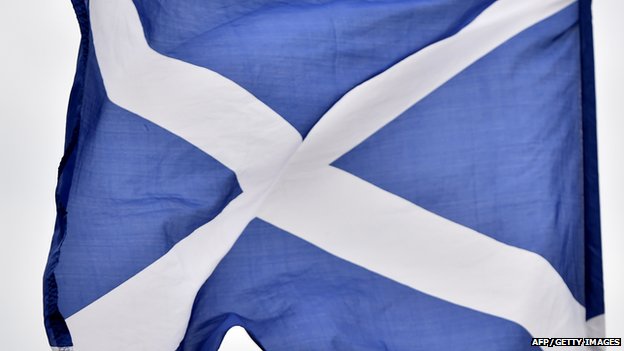 Scotland votes no to independence in a historic referendum. After weeks of campaigning across the country, Scottish voters made their decision yesterday. What are your thoughts on the Scottish referendum result?Are you happy Scotland is still part of the United Kingdom?Did you want Scotland to be an independent country?What do you hope happens to Scotland now in the future?Your commentsI did want independence because the people that live in Scotland should be in-charge and we need more oil Grace, Edinburgh, ScotlandI am happy because if they weren't still part of the UK most things would change. Sarah, Stockport, EnglandScotland will be much better off working together with her sister country, rather than standing alone. Two is better than one. Carol, London, EnglandI am overjoyed with the result! I stayed up last night and was delighted with the result! Scotland definitely made the right decision!  Erin, ScotlandI simply think it's great! Alanna, Pontypool, WalesI think this is what is best for Scotland at the moment because they did it fairly. They asked 97% of the Scottish population what they actually wanted. So if that is what they wanted then I guess that is the best. Shifra, Surrey, EnglandI'm pretty annoyed since the country didn't vote for independence. I would like to see Scotland be an independent country. Kallum, ScotlandI like Scotland and I didn't want it to be independent so I'm happy. Hamnah, Walsall, EnglandI was so exited to see the news! I thought Scotland was going to be independent but it is not. Its good to be back to normal. Radwan, Birmingham, EnglandYes, I think the UK should stay together but I don't think there should be further devolution. Madeline, Torfaen, WalesPersonally, I'm very pleased with the result of the referendum. Great! Stijn, Wetteren, BelgiumI am very upset with this decision because I always wanted to be free on our own. Jonathan, Stonehouse, ScotlandI'm glad Scotland are still part of the UK, I would have voted 'no'. Olivia, Northern Irelan